Отчето  проведении Всемирного Дня здоровья      7 апреля 2017 года учащиеся  и педагогический персонал МБОУ СОШ№39 дружно приняли активное участие во Всемирном Дне здоровья, который был запланирован заранее.Цель: формирование у школьников жизненных ценностей, укрепление здоровья, психологического благополучия, физическое совершенствование каждого обучающегося.Задачи:- содействие формированию навыков здорового образа жизни;
- повышение двигательной активности школьников и педагогов;
- подготовка к сдаче ГТО;
- воспитание любви к спорту и здоровому образу жизни;
- развитие интереса к участию в спортивно – развлекательных мероприятиях.      Торжественное открытие Дня здоровья состоялось в 9.00.  Педагогов, учащихся и родителей   приветствовали  ученики первых классов с плакатами «День здоровья»,  «Здоровье - стиль жизни»,  звучала музыка о спорте.        Замечательный праздник здоровья и отличного настроения открыл директор школы Кочиева И.С. Праздник начался с флешмоба. Выступили девочки 10 класса.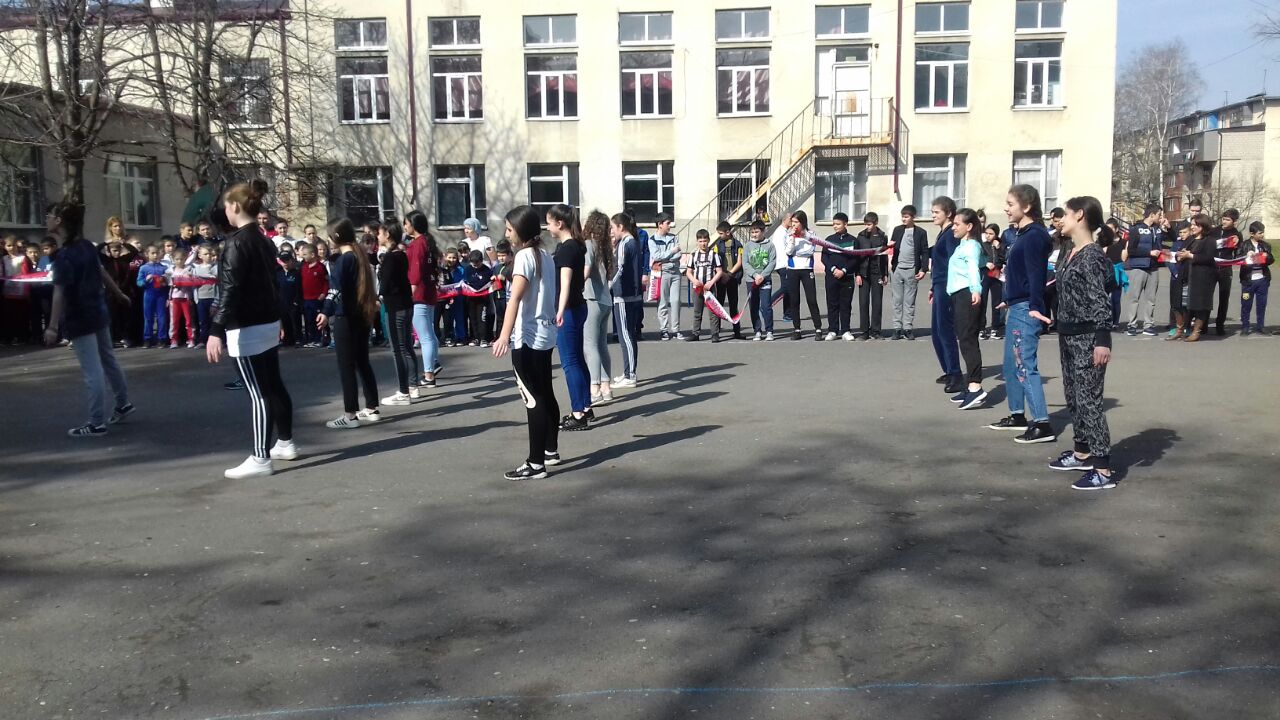         Во дворе школы организованы подвижные игры, а в спортивном зале   для учеников 5,8 классов - волейбол.  Среди учащихся 2 - 3-х классов  был проведен шашечный турнир. 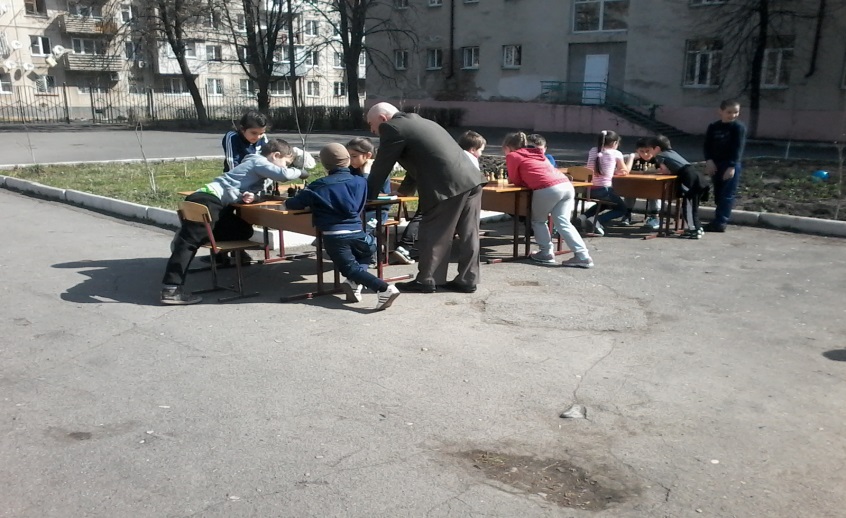               Среди учащихся 5-6 классов были эстафеты. Учащиеся 9 – 11 классов соревновались в настольном теннисе.  Ученики 7 -8 классов проверили турнир по футболу. Далее концертную программу показали ученица 6б класса Гатеева Дзерасса, ученик 2а класса Белов Тимур и           Эля.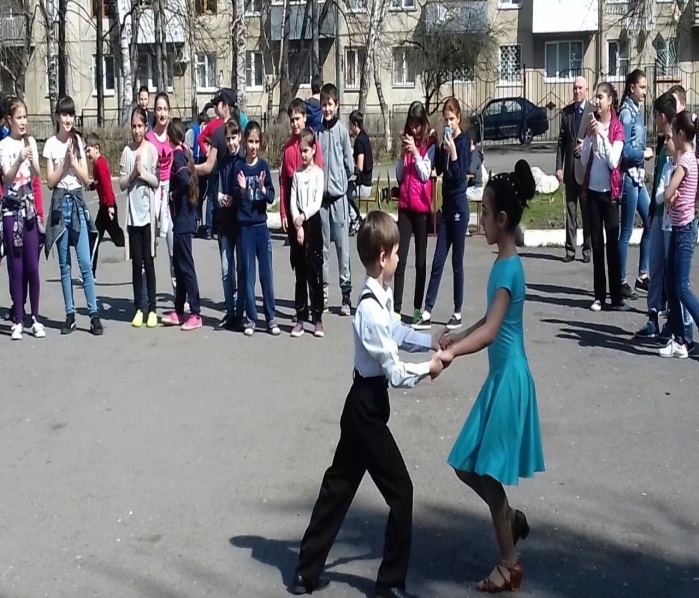 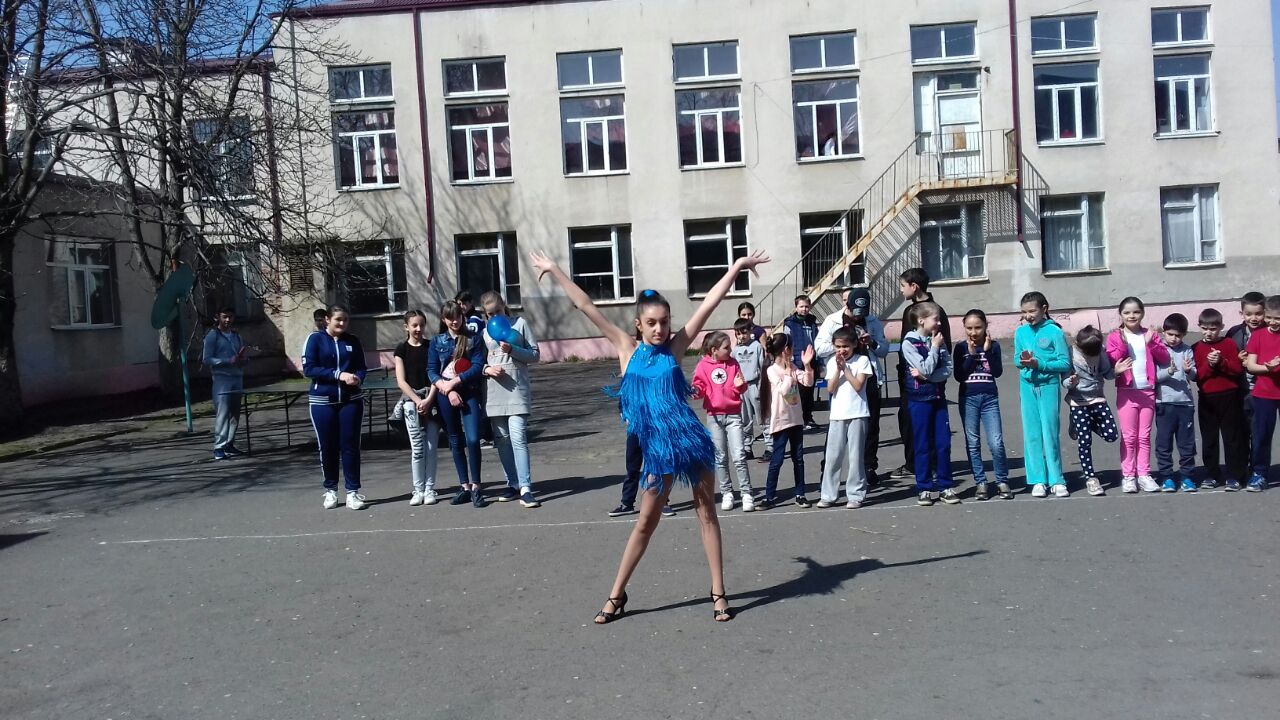        Далее среди 1 классов был проведён спортивный  конкурс «Мама, папа и я спортивная семья»Места распределились таким образом1 «Б» класс – 1место1 «А» класс – 2 место1 «В» класс – 3 местоВывод.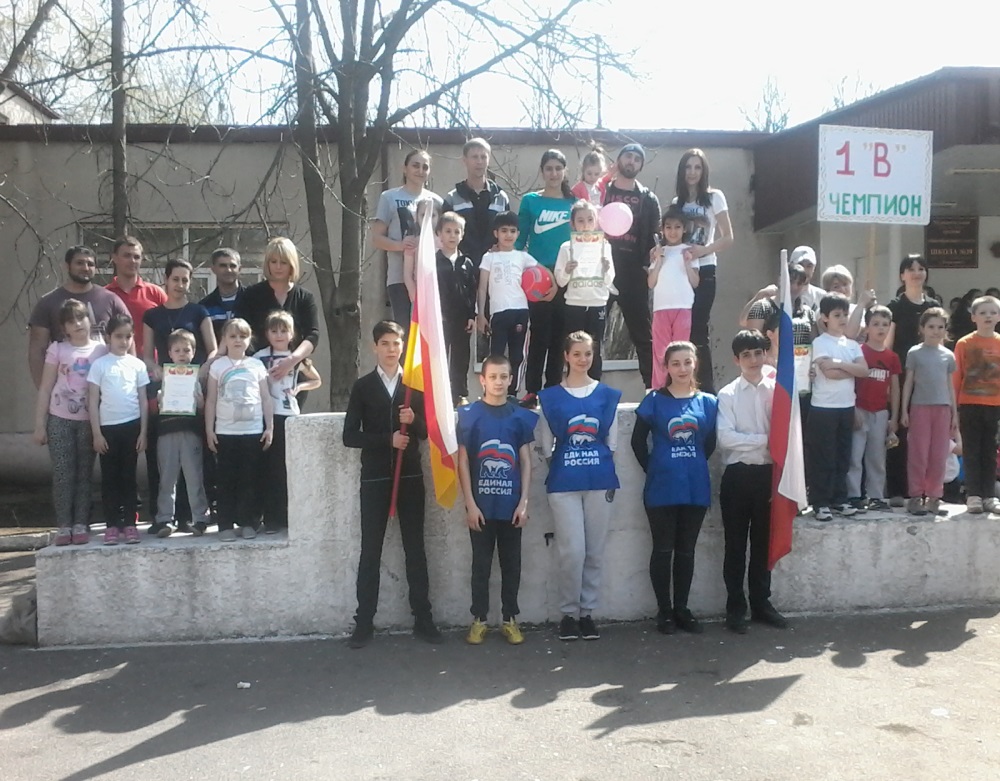      Все спортивные и оздоровительные мероприятия были направлены на пропаганду здорового образа жизни, физической культуры и занятий спортом.
    Кроме оздоровительного эффекта, такие мероприятия способствуют хорошему настроению, созданию благоприятного психологического климата в классах, дают возможность ребятам раскрыть свои способности в нестандартной обстановке  и проявить свои лучшие качества: уважение к окружающим, заботу о товарищах, силу, выносливость, смекалку, терпение и др.     День прошёл «на одном дыхании» – все расходились в хорошем настроении, получили заряд бодрости и энергии и,  конечно же, много полезной информации.